Candidatura de Apoio a Projeto/AtividadeIdentificação dos promotoresNota: Caso necessite de identificar mais entidades promotoras ou organizadoras do que o espaço permite, deve anexar e enviar essa informação 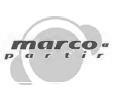 Caracterização do projeto/ação/atividadeCustos e financiamento (em €)Outros apoios LogísticaTransporte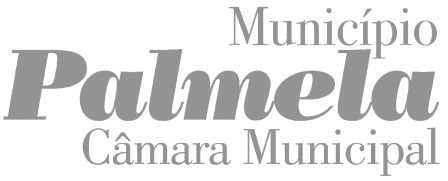 Divisão de Educação e Intervenção SocialEntidade de contatoLocalidadeE-mailTelf/Tlm      /           /     FaxResponsávelResponsável@      @      @             /            /     NomeLocalidadeE-mailTelf/Tlm      /     FaxFaxFaxNomeLocalidadeE-mailTelf/Tlm      /     FaxFaxFaxNomeLocalidadeE-mailTelf/Tlm      /     FaxFaxFaxNomeLocalidadeE-mailTelf/Tlm      /     FaxFaxFaxDesignaçãoEstratégia Estratégia 1. Existência de um projeto/atividade da responsabilidade de um grupo de jovens com o apoio da associação/entidadeEstratégia Estratégia 2. Existência de um projeto/atividade coletiva entre vários promotores/organizaçõesJustificação da açãoTemática a trabalhar e porquêDescrição da açãoDescrição da açãoCaso o espaço disponível não seja suficiente, anexe toda a documentação que considerar importante.LocalizaçãoDuraçãoPúblico-alvoParcerias(que outras entidades estão envolvidas no projeto e de que forma)Parcerias(que outras entidades estão envolvidas no projeto e de que forma)Caso o espaço disponível não seja suficiente, anexe toda a documentação que considerar importante.DescriçãoValor UnitárioQuant.Custo TotalContributo da organizaçãoContributo da CMPOutrosContributosTotalMaterial a solicitarData MontagemLocal MontagemData DesmontagemDataNº de pessoasHoraLocal PartidaDestinoHoraLocal Regresso